                                     Список учителей родных языков МКОУ «СОШ№8»№     Ф.И.О. учителяОбразование Вуз Стаж работыКатегория Курсы повышенияЗвание 1Нурмагомедова Ш.А.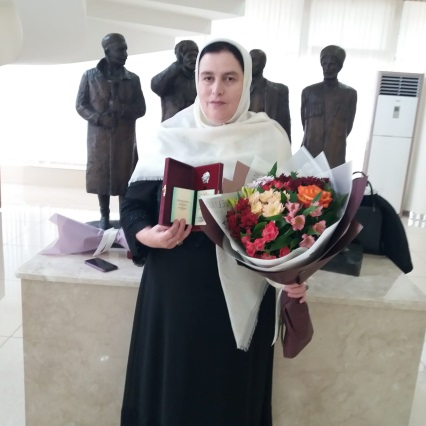 Высшее ДГУ36 летВысшая 2019 гЗаслуженный учитель РД2Алиева А.А.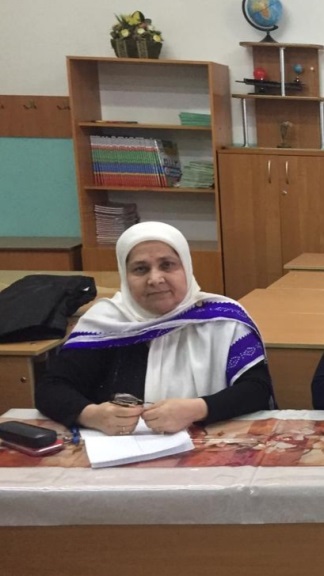 Высшее ДГУ45 гПервая 2018 г3Мурадисинова З.И.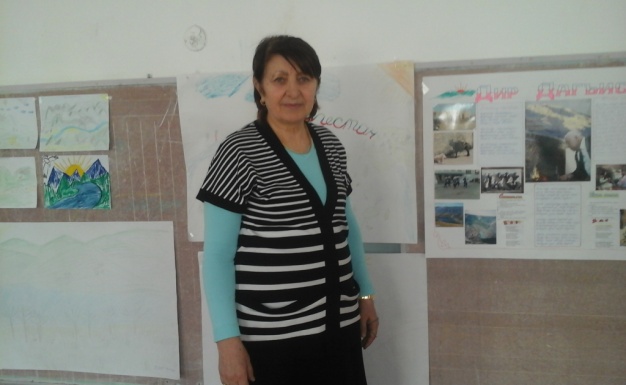 Средне - спецХПУ45 летПервая 2019 гЗаслуженный учитель РД4Юсупова Ссурия Абдулжапаровна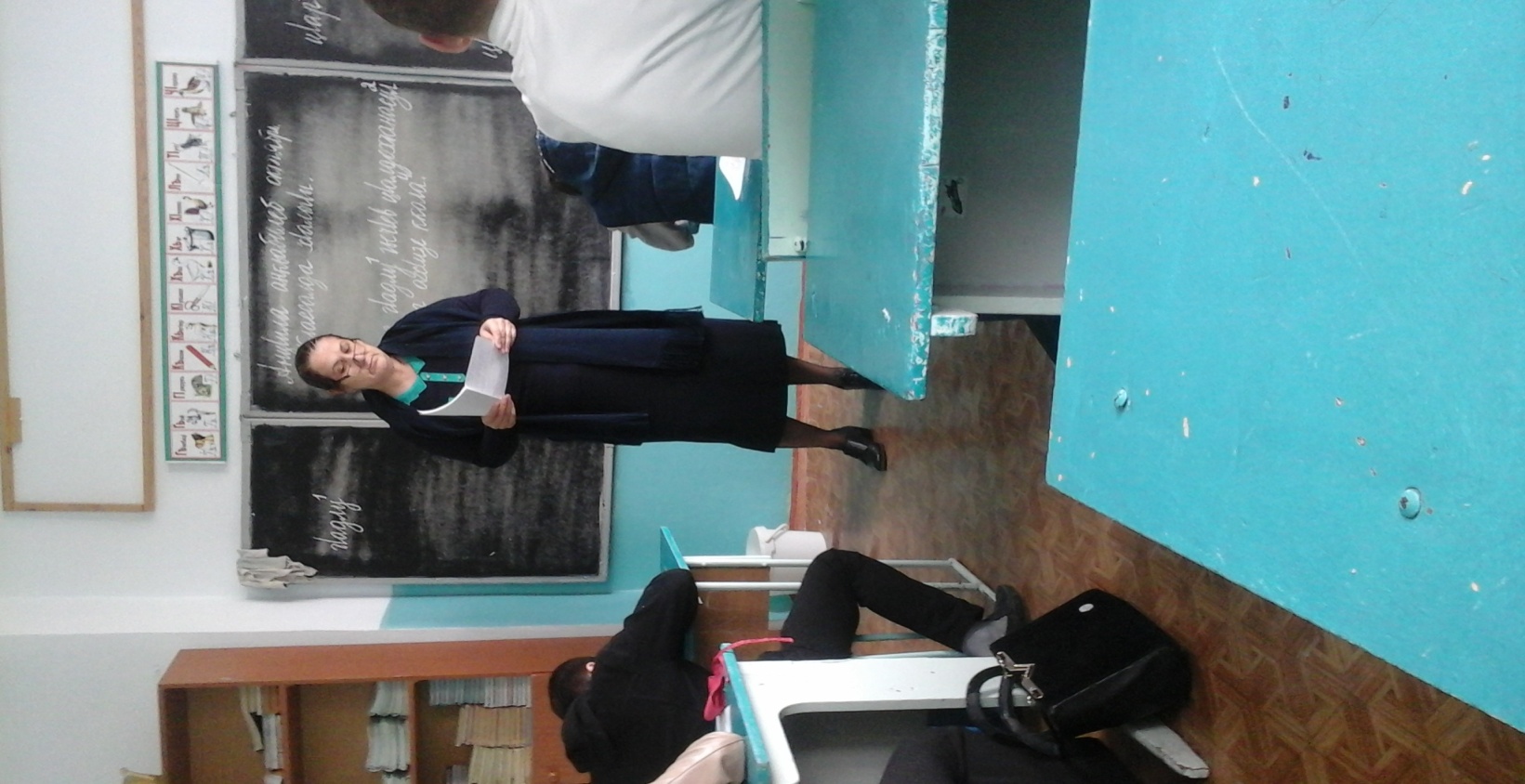 ВысшееДГУ30 летПервая 2017 гОтличник образования РД5Магомедова М.М.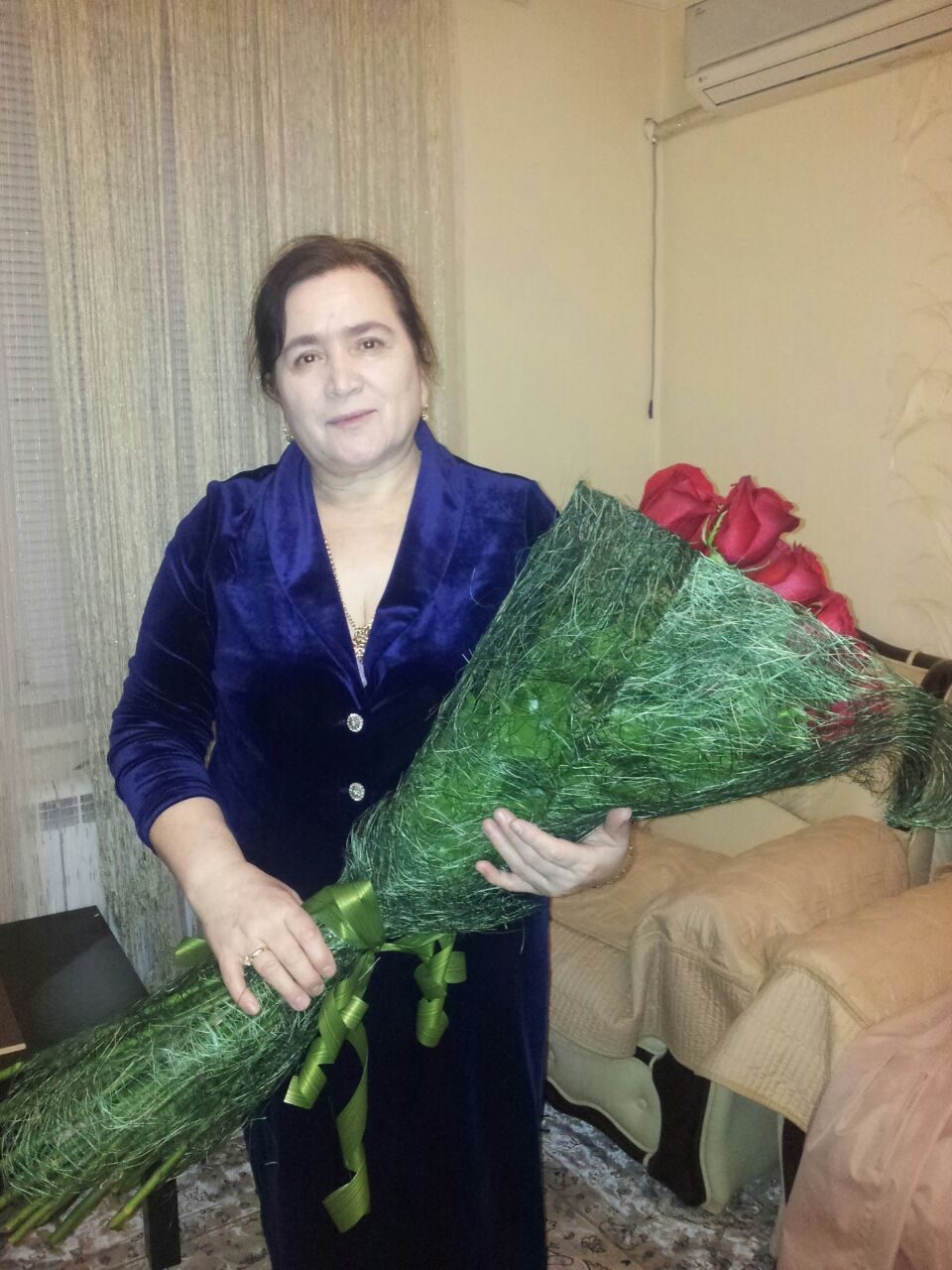 Сред. спецХПУ36 гПервая 2018 г6Садуева А.Н.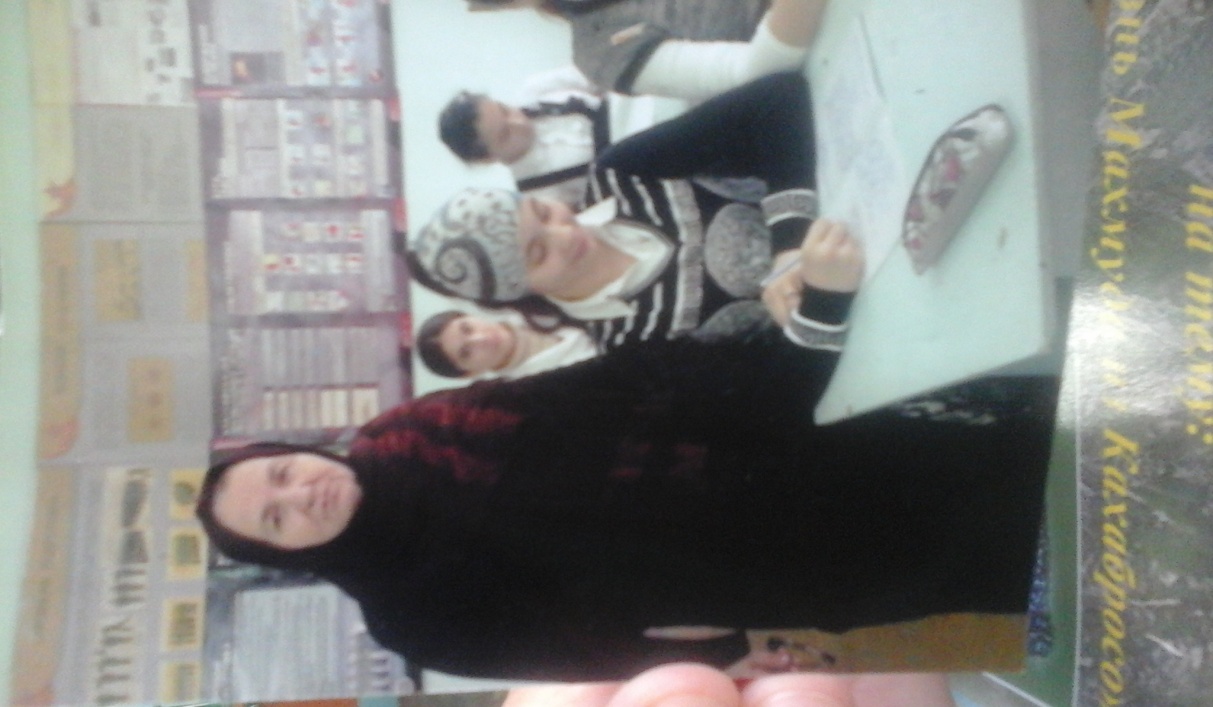 Сред.спец.ХПУ35 лСоотв 2017 г7Салихова А.М.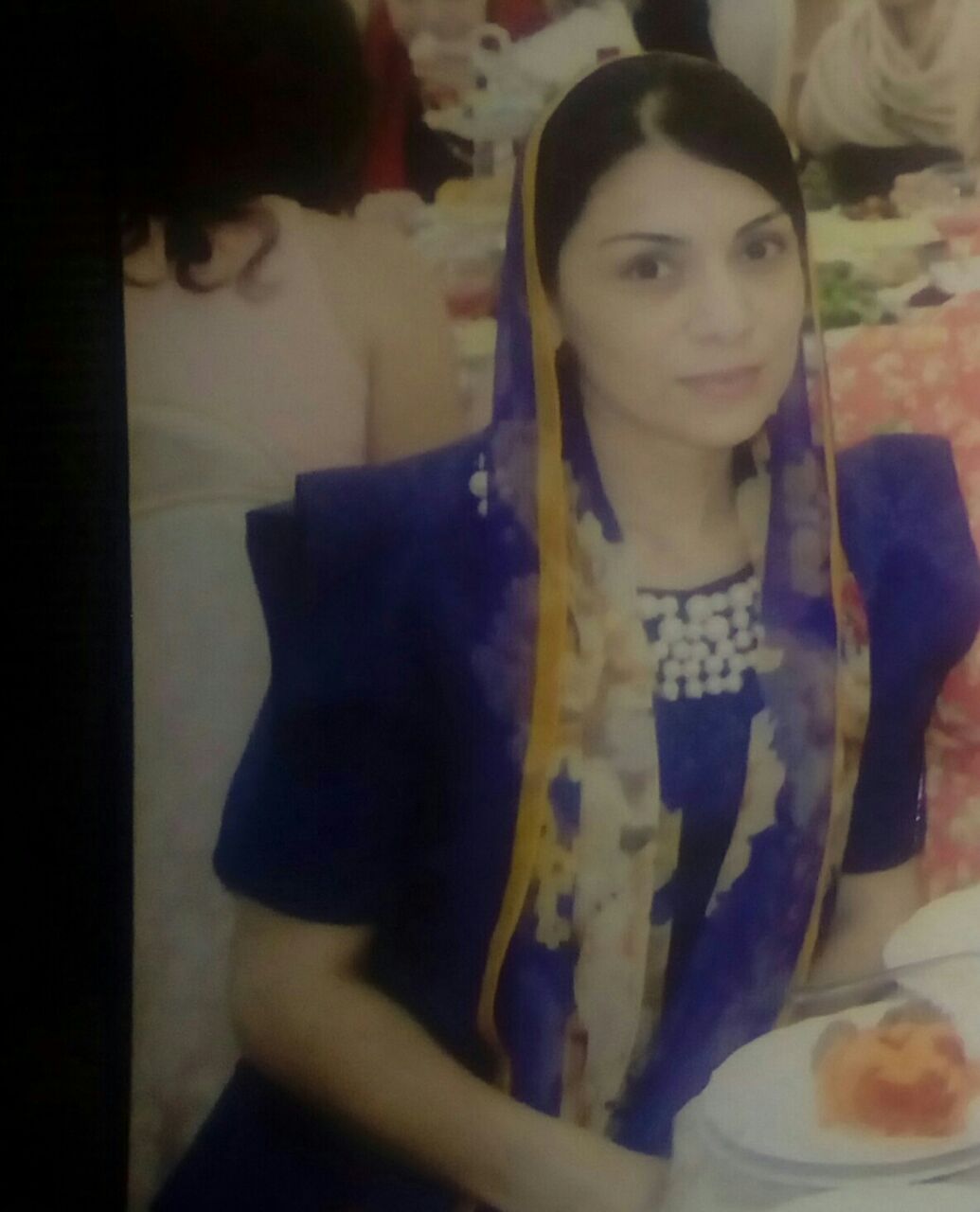 Высшее ДГПУ15 лСоотв 2018 г8Абдулаева  Х. Н.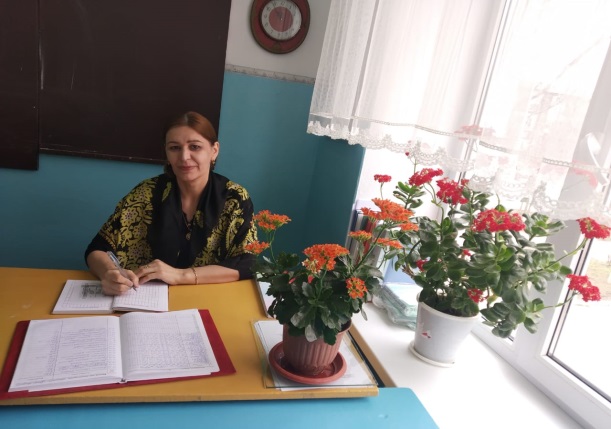 Среднее- спец БПК15Соотв 2017г9Ухумаева А.Т.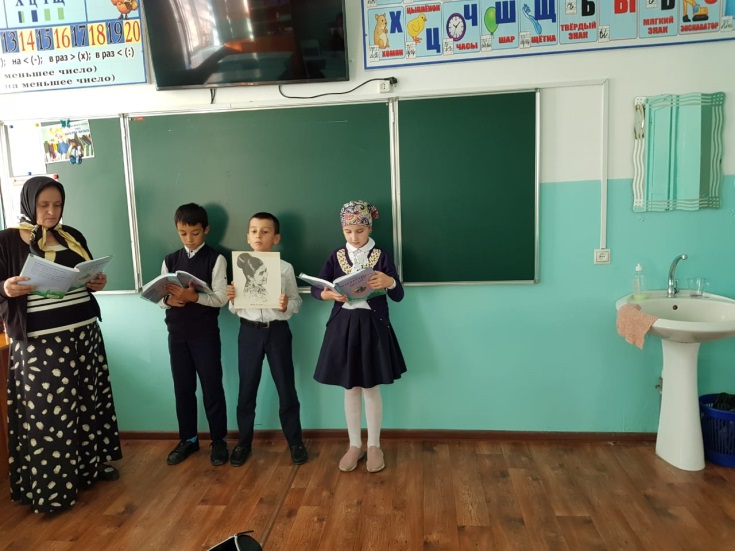 Средне-спецХПУ32Высшая 2020 гОтличник образования РД